Publicado en Madrid el 30/05/2018 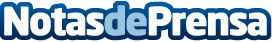 Los futuros maestros de la UVa refuerzan sus matemáticas con Smartick80 estudiantes de primero del Grado en Educación Primaria de la Universidad de Valladolid practican a diario el método Smartick hasta fin de cursoDatos de contacto:AutorNota de prensa publicada en: https://www.notasdeprensa.es/los-futuros-maestros-de-la-uva-refuerzan-sus Categorias: Educación Castilla y León Cursos Universidades Innovación Tecnológica http://www.notasdeprensa.es